Сценарий праздника «Фестиваль национальных культур».Звучит музыка. 1вед.: На фестиваль, на фестиваль!	Ещё такого сад не знал!	Мы приглашаем всех на праздник,	Веселый летний фестиваль! Предлагаем открыть его парадом национальных костюмов!Звучит песня «Дружат дети всей Земли».	Дети проходят в колонне друг за другом, и садятся на свои места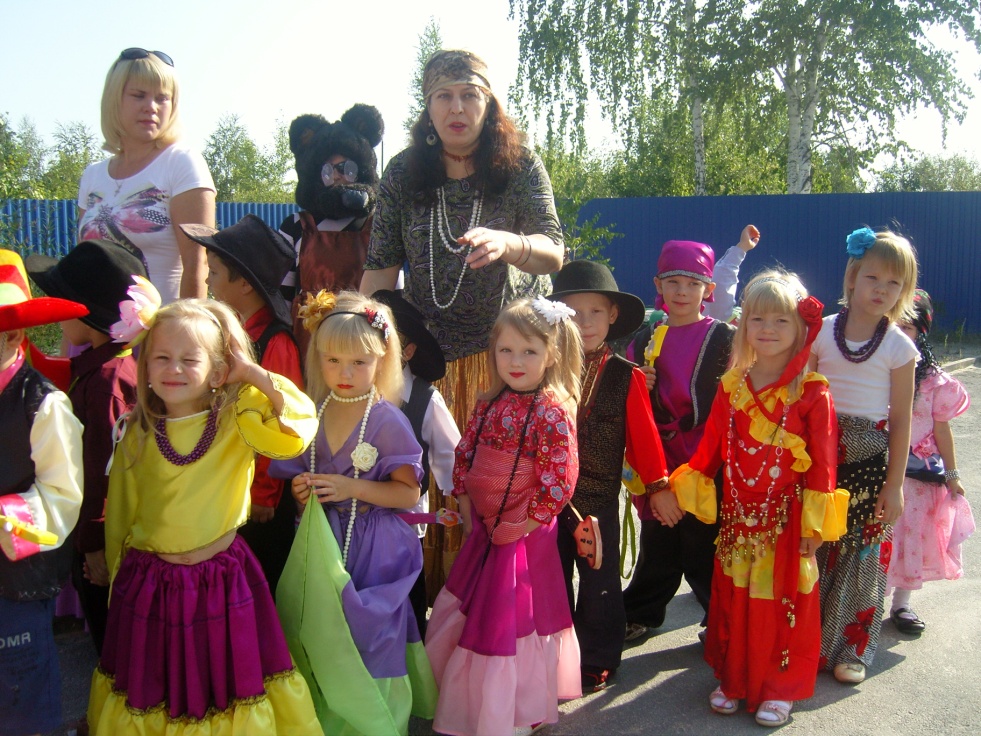 2 вед.: По-разному зовутся дети,-	Нас очень много на планете…	Есть Вани, Гансы, Джоны,-	Детей повсюду миллионы!1 вед.: Мы рады видеть всех сегодня на нашем ярком, многонациональном фестивале! 1 вед.: Пусть всюду светлый детский сад	Встречает радостно ребят.Сильные духом, но сердцем открыты! С чистой, по- детски и доброй душой,Самые лучшие - русские люди Будет ли Вам в этой жизни покойЯ приглашаю ребят, представляющих русский народ.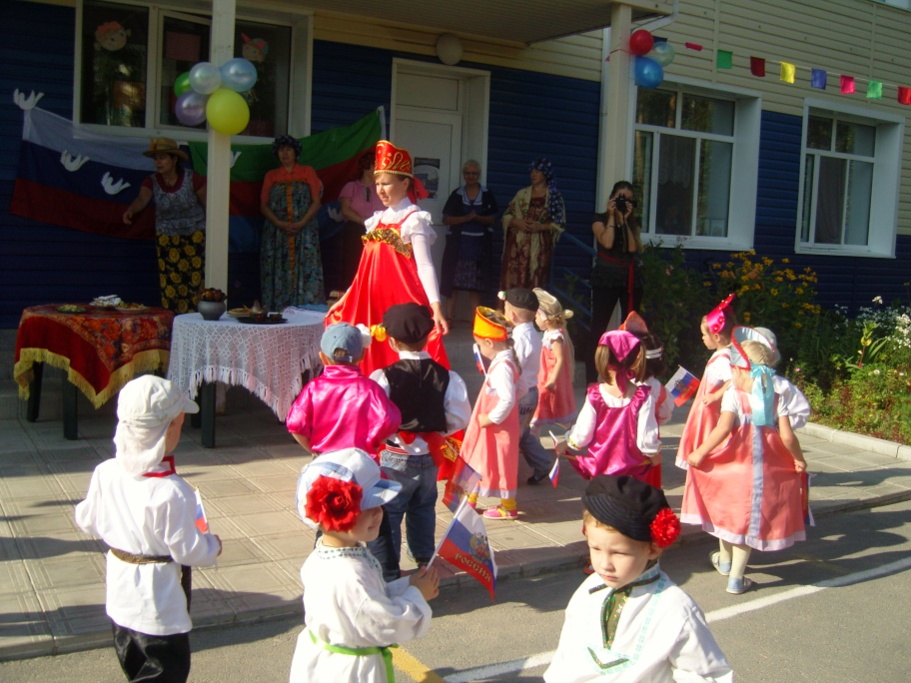 Танец русских1вед.: Ребята, а гости к нам пришли не с пустыми руками, они принесли нам свое национальное блюдо. «Блины»Вед.: Понравилось Вам ребята? А теперь я Вас хочу познакомить с маленькими представителями другой нации, готовы?Тары, бары, растабарыВас приветствуют татары!Встречайте гостей!Выходят дети младшей группы и танцуют татарский танец.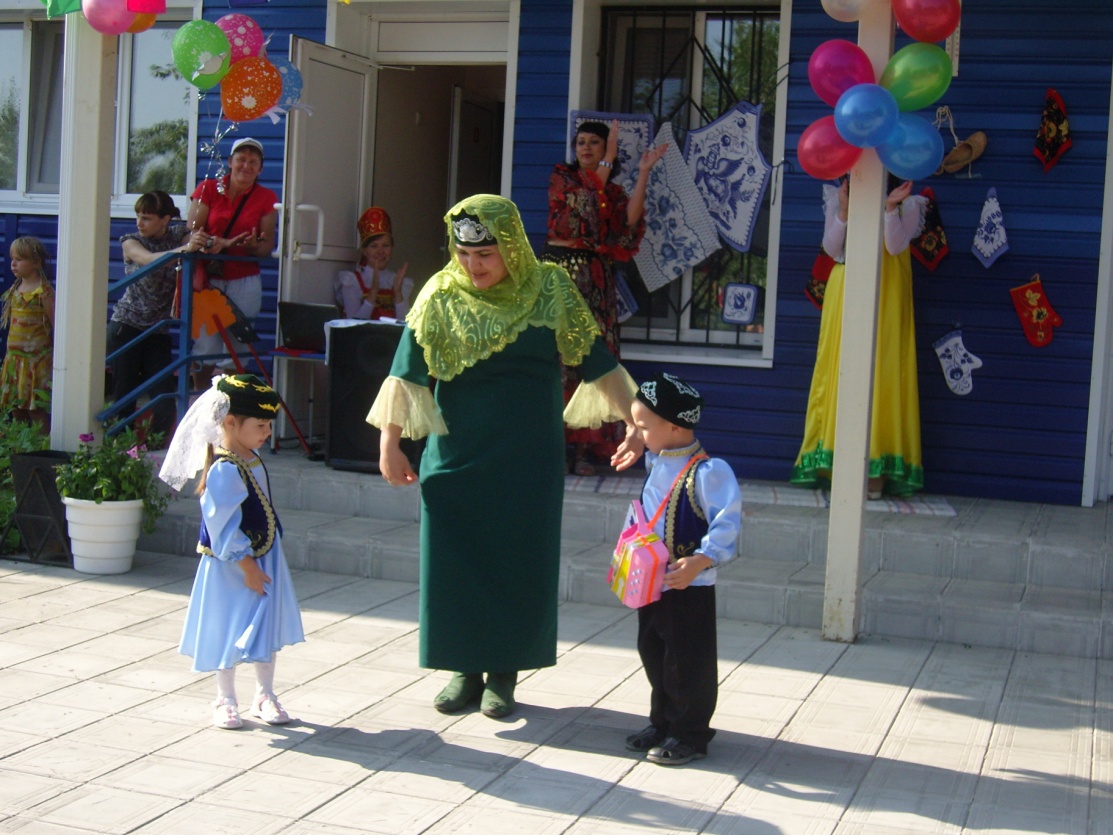 1 вед.: Ой ти, ненька- Украина,	Я тебе кохаю,	В свити кащой крайни	Я не знаю.	Чорне море, степ широкий,	Зелени Карпати,	И пид небом синиоким	Стежина до хати.Встречайте украинский народ (дети танцуют танец).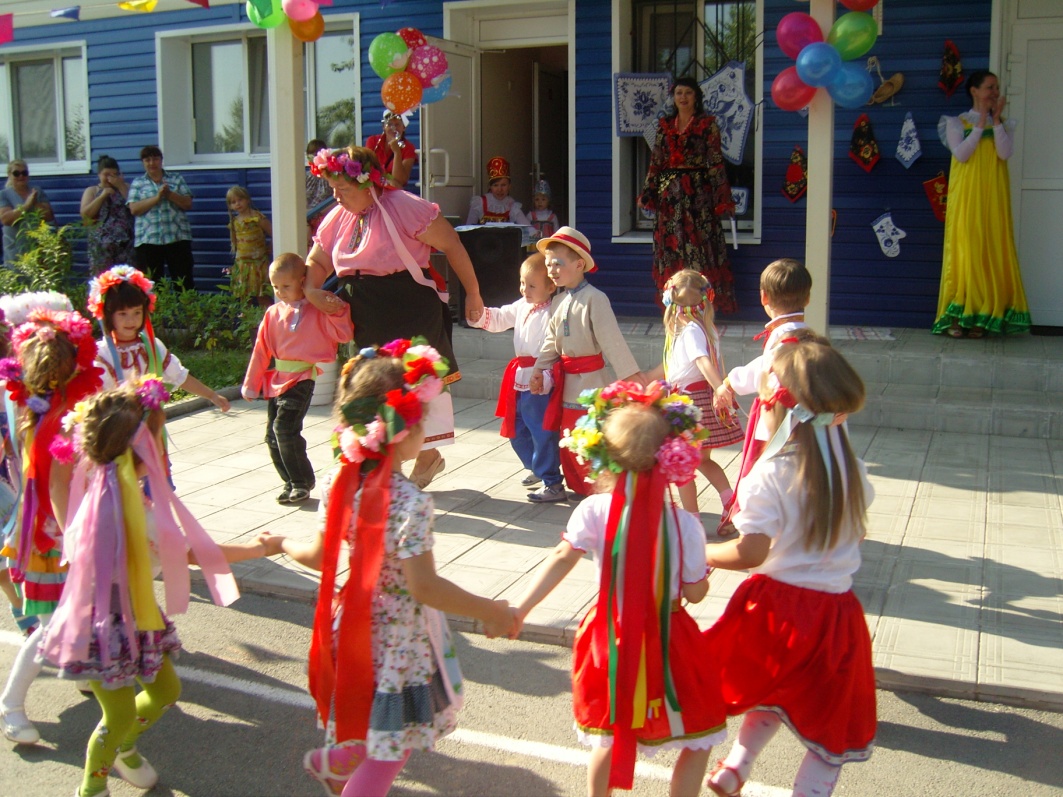 А теперь украинское национальное блюдо –«вареники».2 вед.: Как цыгане поют- передать невозможно.	Да и есть ли на свете такие слова?!	То с надрывной тоскою, темно и тревожно.	То с весельем таким, что хоть с плеч голова!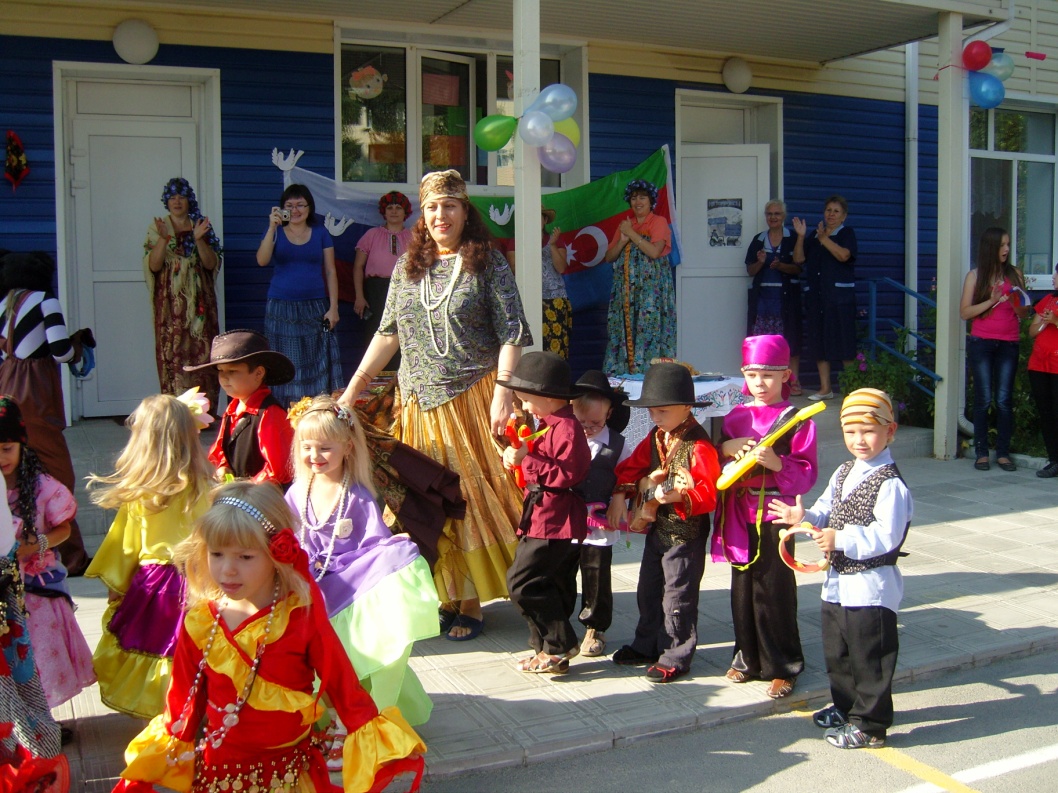 2вед.: А как цыгане зажигательно танцуют…Встречайте цыганский табор.(дети танцуют).А сейчас ребята представят национальное блюдо «Салат по-цыгански».2 вед.: Азербайджан страна огней	Страна и гидов и друзей	Страна распахнутых дверей	Страна Бабека, Короглы,	Страна Новруза и весны.	Твоих красавиц всяк искал,	Кто хоть раз народ твой повидал.Встречайте представителей азербайджанского народа(дети танцуют лезгинку).А теперь азербайджанское национальное блюдо-плов. 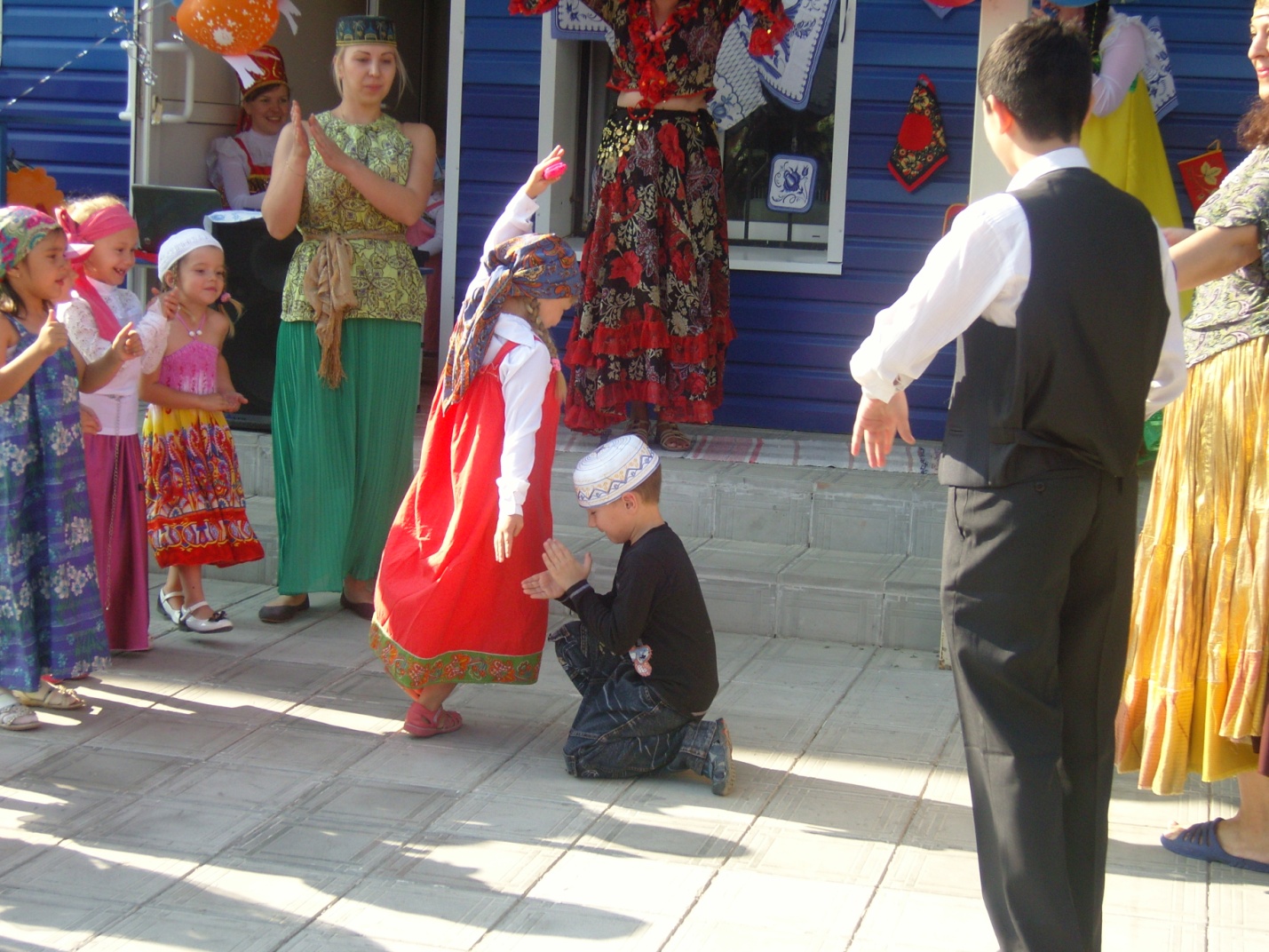 А теперь азербайджанское национальное блюдо-плов.1вед.: Нас, татар, на белом свете,             Миллионы, всех не счесть,             Друг за друга мы в ответе,Всем хвала, и всем нам честь! 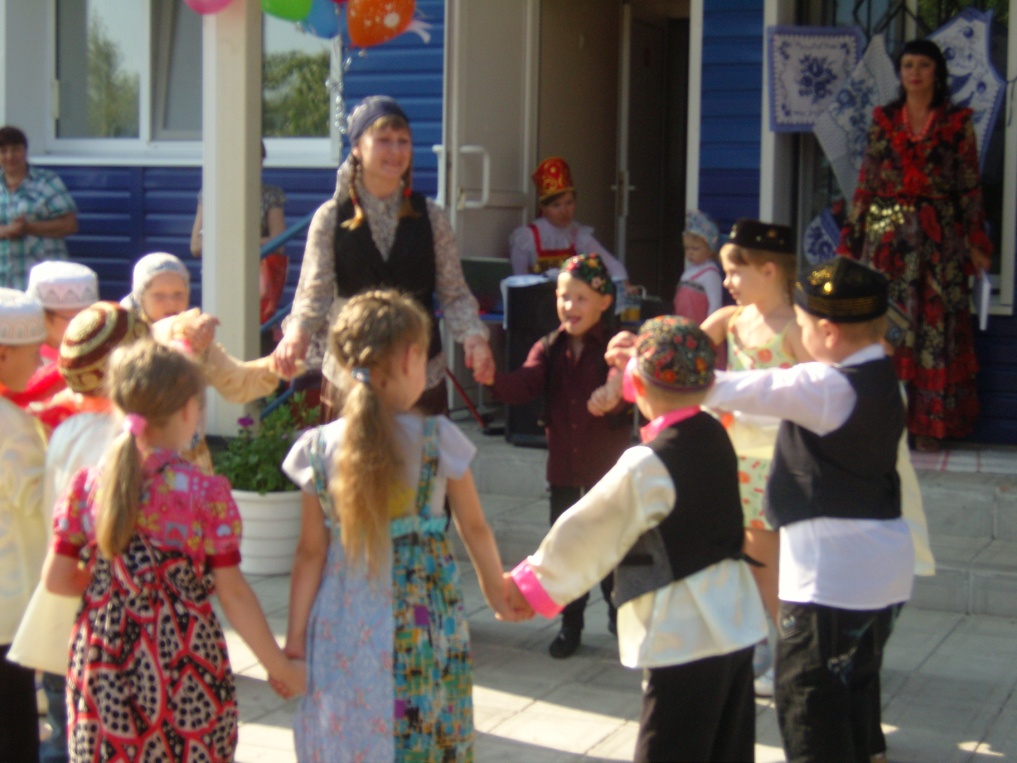 Встречайте представителей татарской нации (дети танцуют). А теперь татарское национальное блюдо- «Чак - чак».2 вед.: Ребята, посмотрите, сколько много людей разных национальностей проживает в Тюменском районе. Мы познакомили вас только с маленькой частью народа. Проживают у нас и казахи, и чуваши, и белорусы, и молдаване, и ханты и очень много еще народов.1 вед.: Ребята нам показали песни и танцы тех народов, которые они представляют, и у каждого народа есть свои национальные игры. У русского народа одна из национальных игр «Ходит Ваня»,«Гори, гори, ясно», «Самый быстрый», «Бенефша».2вед.: как много новых игр мы сегодня узнали, а кто-то их просто вспомнил, так как играют дома в них. Вам понравилось ребята?1вед.: Ребята, а мы вам предлагаем поиграть в еще одну игру, она называется «нужно дружно жить на свете», в нее играют дети всех наций. Готовы?-Нужно дружно жить на свете,- Дружно?Дети: Дружно!-Это знать большим и детям Нужно?Дети: Нужно!-Если ссора приключится,- скверно?Дети: Скверно!-Нужно тут же помириться,- верно?Дети: Верно! А потом, когда мы старше станем сами,Подрастет и дружба наша Вместе с нами!1вед.:И пусть по-разному зовутся дети,	Для нас- все лучшее на свете!           Хотим под мирным небом жить,И радоваться, и дружить!1вед.: Ребята, у ваших воспитателей, есть по одному воздушному шарику, но они не простые, а волшебные. Надо всем загадать желание, сказать его шарику и отпустить в небо, вместе с голубями, и тогда ваше желание исполниться. Готовы?Дети: да!2 вед.: Тогда по команде, отпускаем в небо шарики!!!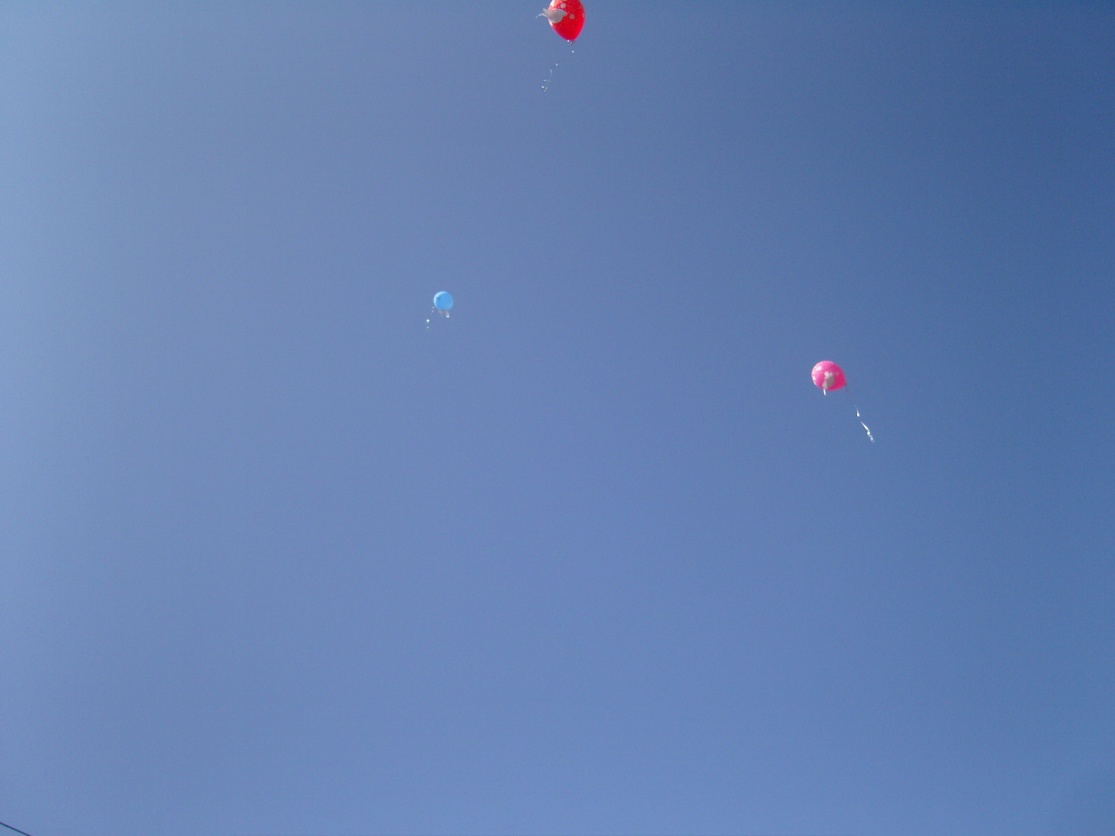  Давайте все вместе станцуем танец дружбы. (веселая) Дети танцуют